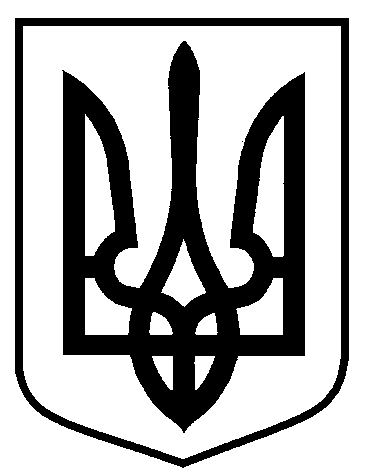 Сумська міська радаВиконавчий комітетРІШЕННЯ
Редакція 1.На підставі рішення Сумської міської ради від 27 листопада 2019 року             № 5977-МР «Про усний депутатський запит депутата Сумської міської ради Лантушенка Д.С. щодо здійснення демонтажу самовільно розміщеної споруди на території скверу 9-10 мікрорайону, біля ТЦ «Світлана», враховуючи пропозиції засідання комісії з питань демонтажу незаконно встановлених/розміщених елементів благоустрою, тимчасових (металевих) гаражів, тимчасових споруд для провадження підприємницької діяльності, побутового, соціально-культурного чи іншого призначення на території міста Суми (протокол № 10 від 04.12.2019), відповідно до Порядку демонтажу незаконно встановлених/розміщених елементів благоустрою, тимчасових (металевих) гаражів, тимчасових споруд для провадження підприємницької діяльності, побутового, соціально-культурного чи іншого призначення на території міста Суми, затвердженого рішенням Сумської міської ради                     від 6 лютого 2019 № 4505-МР, ст. 19 Цивільного кодексу України, ст.ст. 152, 153 Земельного кодексу України, керуючись частиною першою статті 52 Закону України «Про місцеве самоврядування в Україні» виконавчий комітет Сумської міської радиВИРІШИВ:Управлінню архітектури та містобудування Сумської міської ради (Кривцов А.В.) вжити заходів щодо попередження про проведення демонтажу незаконно встановлених/розміщених елементів благоустрою, тимчасових (металевих) гаражів, тимчасових споруд для провадження підприємницької діяльності, побутового, соціально-культурного чи іншого призначення на території міста Суми згідно з додатком. 2. У разі невиконання власником об’єкта, що підлягає демонтажу, вимог щодо усунення порушень чинного законодавства України, комісії з питань демонтажу незаконно встановлених/розміщених елементів благоустрою, тимчасових (металевих) гаражів, тимчасових споруд для провадження підприємницької діяльності, побутового, соціально-культурного чи іншого призначення на території міста Суми (Войтенко В.В.) вжити відповідних заходів.Управлінню патрульної поліції в Сумській області                         (Калюжний О.О.) рекомендувати забезпечити охорону громадського порядку та публічної безпеки під час проведення демонтажу.4. Контроль за виконанням даного рішення покласти на першого заступника міського голови Войтенка В.В.Редакція 2.На підставі рішення Сумської міської ради від 27 листопада 2019 року             № 5977-МР «Про усний депутатський запит депутата Сумської міської ради Лантушенка Д.С. щодо здійснення демонтажу самовільно розміщеної споруди на території скверу 9-10 мікрорайону, біля ТЦ «Світлана», враховуючи пропозиції засідання комісії з питань демонтажу незаконно встановлених/розміщених елементів благоустрою, тимчасових (металевих) гаражів, тимчасових споруд для провадження підприємницької діяльності, побутового, соціально-культурного чи іншого призначення на території міста Суми (протокол № 10 від 04.12.2019), враховуючи зареєстроване право власності на об’єкти нерухомості (реєстраційний номер об’єкта нерухомого майна: 1948200159101), відповідно до ст. 19 Цивільного кодексу України,    ст.ст. 152, 153 Земельного кодексу України, ст. 26 Закону України «Про державну реєстрацію речових прав на нерухоме майно та їх обтяжень», керуючись частиною першою статті 52 Закону України «Про місцеве самоврядування в Україні», виконавчий комітет Сумської міської ради ВИРІШИВ:Управлінню архітектури та містобудування Сумської міської ради (Кривцов А.В.) та правовому управлінню Сумської міської ради Сумської міської ради (Чайченко О.В.) вжити заходів щодо скасування у судовому порядку рішення державного реєстратора про державну реєстрацію прав та їх обтяжень (запису про проведену державну реєстрацію прав) на об’єкти нерухомості (реєстраційний номер об’єкта нерухомого майна: 1948200159101) по вул. Інтернаціоналістів, буд. 21/1.Контроль за виконанням даного рішення покласти на першого заступника міського голови Войтенка В.В.	Міський голова 								О.М. ЛисенкоКривцов 700-103Розіслати: до справи, членам комісії.ЛИСТ ПОГОДЖЕННЯдо проекту рішення виконавчого комітету Сумської міської ради                          «Про вирішення деяких питань щодо розміщення об’єктів на території міста Суми»В.о. начальника управлінняархітектури та містобудування Сумської міської ради		О.О. БондаренкоЗавідувач сектору юридичного забезпечення та договірних відносин відділу фінансового забезпечення та правових питань управління архітектури та містобудування Сумської міської ради							Б.П. БерестокПерший заступник міського голови 				В.В. ВойтенкоНачальник відділу протокольноїроботи та контролю Сумської міської ради			Л.В. МошаНачальник правового управлінняСумської міської ради 							О.В. ЧайченкоЗаступник міського голови, керуючий справами виконавчогокомітету										С.Я. ПакПроект рішення підготовлено з урахуванням вимог Закону України «Про доступ до публічної інформації» та Закону України «Про захист персональних даних».																	______________ О.О. Бондаренко                     	Додатокдо рішення виконавчого комітетувід                   № ПЕРЕЛІКелементів благоустрою, тимчасових (металевих) гаражів, тимчасових споруд для провадження підприємницької діяльності, побутового, соціально-культурного чи іншого призначення на території міста Суми		В.о. начальника управлінняархітектури та містобудування 					 О.О. Бондаренковід                       №            Про вирішення деяких питань щодо розміщення об’єктів на території міста Суми№з/пОб’єкт АдресаВласник(користувач)12351.Тимчасова споруда вул. Інтернаціоналістів, біля              буд. 21/1 (на території скверу 9-10 мікрорайону, біля ТЦ «Світлана»)Невідомий